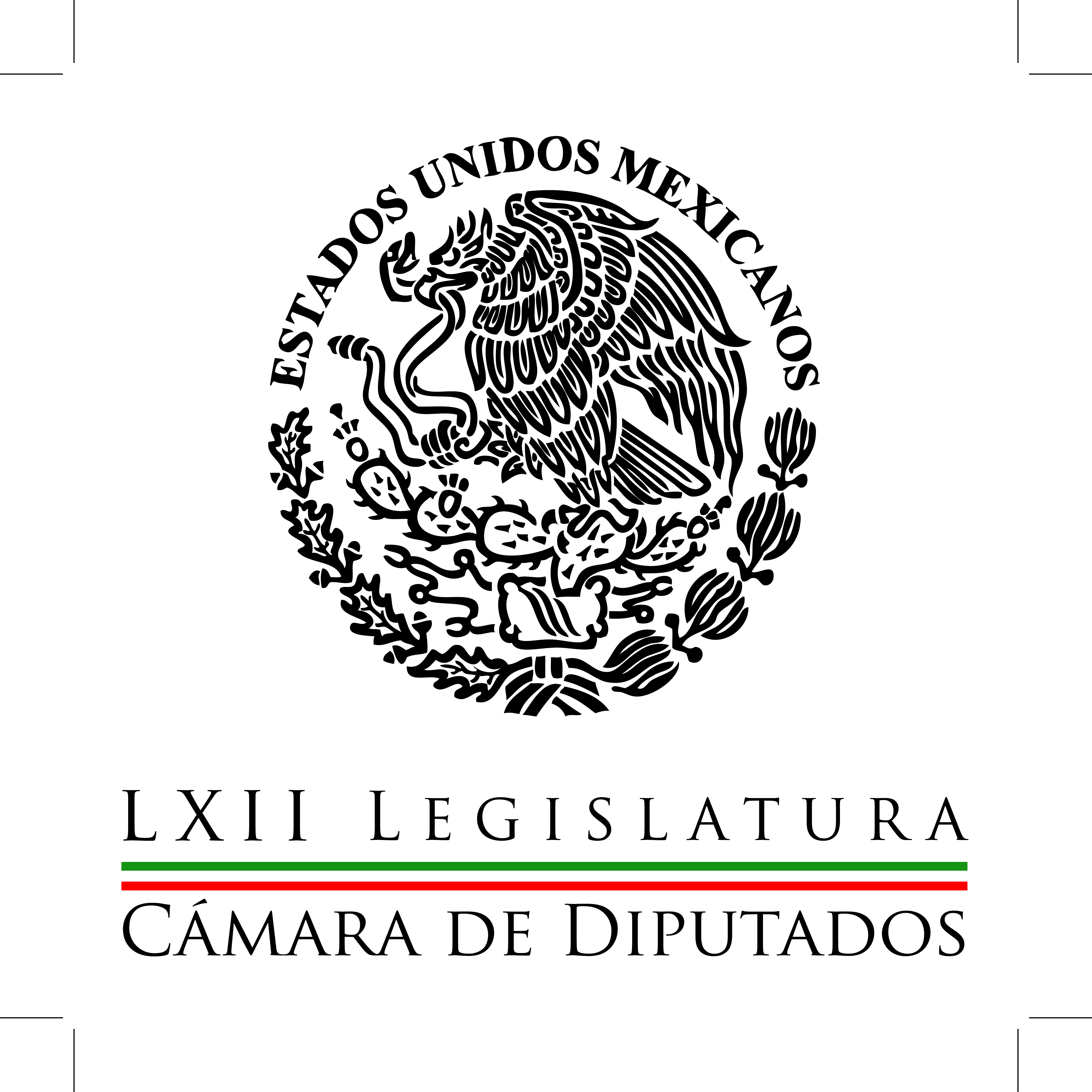 Carpeta InformativaPrimer CorteResumen: Zoé Robledo: Interés en dirigir el PRDMaría Dolores Padierna: Aún no hay embajador en EUEnrique Campos Suárez Comerciantes ambulantes pagan cuotas en DF 18 de agosto de 2015INFORMACIÓN GENERALTEMA(S): Información General FECHA: 18/08/15HORA: 07:19NOTICIERO: Ciro Gómez Leyva por la MañanaEMISIÓN: Primer CorteESTACION: 104.1 FMGRUPO: Radio Fórmula0Zoé Robledo: Interés en dirigir el PRDCiro Gómez Leyva (CGL), conductor: Pero sí nos dio dos nombres ayer Miguel Barbosa. Vamos escuchar cómo nos dijo, cómo nos lo dijo. (Insert de entrevista) Miguel Barbosa (MB), presidente de la Mesa Directiva del Senado de la República: Pero yo sí tengo opinión a favor de quién pudiera ser, yo estoy pensando en dos personas. CGL: ¿Qué son? MB: Armando Ríos Piter y Zoé Robledo. Pero puedo yo avalar el trabajo, puedo avalar la posición de pensamiento moderno, crítico, renovador y sin duda que serían alternativas perfectamente claras en la ruta del PRD rumbo al 2018. (Fin de insert de entrevista) CGL: Bueno. Armando Ríos Piter, hablamos con él… ¿Creo que fue el jueves? Manuel Feregrino (MF), conductor: Jueves. CGL: El jueves, y nos dijo que por supuesto, que sí le interesa ser presidente del PRD, que va a trabajar en ello, dijo una serie de cosas, están registradas en este programa, en nuestros archivos, en la página de grupoformula.com, en nuestra cuenta de Twitter. Y le preguntamos a Zoé Robledo, también senador del PRD, ¿vas a buscar ser presidente del partido? Zoé, gusto en saludarte, buenos días. Zoé Robledo (ZR), senador del PRD: Hola, muy buenos días, Ciro, un gusto saludarte, a ti y a todo el auditorio. Bueno, sin duda esta posibilidad enorme que se presenta el día de hoy de conducir la transformación de fondo que necesita el partido de izquierda más grande del país, el PRD, pues, es por supuesto un desafío y un reto político que cualquiera que milite en la izquierda y milite en el PRD pues quiere hacer alguna aportación. Pero yo me iría un paso más atrás, creo que lo que necesitamos en este momento es definir y contestarnos una pregunta: ¿La renovación de la dirigencia para qué va a servir? ¿Qué izquierda queremos diseñar con esta oportunidad? Porque poner un nuevo rostro al frente del partido no va a cambiar las cosas de manera automática, cambiarán algunos estilos muy personales y demás, pero fuera de eso, si no vamos a una transformación profunda del PRD, si no nos preguntamos qué izquierda es la que le queremos ofrecer a los mexicanos en el 2018, pues habremos hecho un cambio de rostro, pero no un cambio de rumbo y eso me parece muy preocupante. Ya el hecho de que alguien tan respetado como José Woldenberg haya salido decir que es una tontería y que no tiene ni pies ni cabeza, habla una vez más de una… Pareciera una ocurrencia y que el partido no está haciéndose las preguntas correctas ni ordenando los procesos como debería de ordenarlos. Yo he estado planteando, primero qué vamos hacer con el PRD y después vamos a las preguntas de quién. CGL: Bueno, pero tampoco tienen tanto tiempo para estar haciéndose esas preguntas, estamos a tres semanas, a cuatro semanas de que se tome la decisión. ZR: Sí, el 17, justo dentro de un mes… CGL: Un mes, un mes. ZR: 17, 18, 19 vendrá el congreso. Pero vaya, si bien es poco el tiempo, en el propio congreso debe de llegar esta posibilidad, que en el congreso no solamente sea un congreso electivo, que sea un congreso que abra los estatutos y que plantee, por ejemplo, en el propio congreso, ¿debemos de seguir siendo un partido con corrientes o sin corrientes? ¿Debemos seguir siendo un partido cerrado o uno que abra el 50 por ciento de sus candidaturas a personajes externos no militantes? Si debemos de ser el primer partido mexicano de asuma la transparencia, no como un discurso que se pronuncie de vez en cuando, sino como un método y una forma de hacer política y obligamos a que todos los dirigentes partidistas y todos los candidatos del PRD tengan como requisito presentar el “Tres de tres”, el compromiso de transparencia con la presentación de la declaración patrimonial, la de intereses y la de impuestos. Creo que ésas deberían ser las preguntas de cara al congreso, el congreso para eso tiene facultades, y también, pues, si al final el tema es el proceso electivo, por supuesto, y en ese sentido desde luego que estoy interesado. CGL: Sólo así, o sea, ¿sí estás interesado, senador? ZR: Sin duda, yo sí estoy interesado. CGL: Bueno. ZR: Porque además yo creo que a México la alternancia política partidista pues requiere de que la izquierda llegue al poder, la pregunta es qué izquierda. Y yo no creo que esta izquierda así como está, fraccionada, enfrentada al interior, dispersa, que sólo ve hacia adentro, sea una izquierda que pueda ser atractiva para los mexicanos. Ciro, en el 2018 la mitad del electorado va a ser menor de 30 años, va a haber 15 millones de nuevos votantes, ¿cómo les vamos a hablar a ellos? Ellos no están en la discusión de si las corrientes o no las corrientes, tenemos tres años para convertirnos en su partido y creo que eso no se logra solamente con el cambio de la dirigencia. CGL: Bueno, ahora ahí parte de este… De la parte generacional que estás mencionando, tú eres muy joven, menos de 40 años, veíamos ayer en tus datos que tienes ¿36, 37? ZR: Treinta y seis años. CGL: Treinta y seis años. Bueno, pues lo veremos. Entonces sí te interesa pero antes una discusión de qué partido se quiere. ZR: Por supuesto que sí, yo creo que eso es lo responsable. CGL: Muy bien, gracias senador, buen día. ZR: Muchas gracias Ciro. CGL: Zoé Robledo, senador del PRD. Bueno, dice: “Sí me interesa”, igual que Ríos Piter. MF: Así es. CGL: La que no ha hablado es Beatriz Mujica ¿o sí? MF: Bueno, lo hizo en la reunión de consejo, hace como dos fines de semana y, bueno, pues ella evidentemente que está dispuesta… CGL: Dijo que sí. ¿Estaba en Chicago, no, estudiando? MF: Estuvo en Chicago pero estuvo aquí en México, en el Consejo, hace dos fines de semana. CGL: Bueno, ¿qué más? Duración 5´57´´, ys/m.TEMA(S): Información General FECHA: 18/08/15HORA: 06:38NOTICIERO: En los Tiempos de la RadioEMISIÓN: Primer CorteESTACION: 103.3 FMGRUPO: Radio Fórmula0María Dolores Padierna: Aún no hay embajador en EUOscar Mario Beteta, conductor: Vamos a escuchar la opinión en este espacio de la licenciada María Dolores Padierna. Adelante. María Dolores Padierna, colaboradora: Buenos días Oscar Mario, estimada audiencia. Seguimos sin embajador, ¿alguien recuerda cuantos meses llevamos sin embajador en Estados Unidos? El personaje que dejó ese cargo, Eduardo Medina Mora, ya hasta ejerció su primer voto en solitario como ministro de la Suprema Corte de Justicia de la Nación, un voto como se esperaba, a favor de los sectores más retardatarios de la jerarquía católica y en contra de la diversidad y la tolerancia que muy a pesar suyo, han ganado terreno en la sociedad mexicana. Hace unos días, el gobierno anunció su propuesta, el demóscopo Miguel Basáñez Ebergenyi, un pionero de las encuestas en México, cuyos primeros pasos en la vida pública se remonta a 1981, cuando formó parte del equipo que llevó Alfredo del Mazo a la gubernatura del Estado de México. No parece ser su carrera académica ni su actividad profesional los motivos por los cuales se le considera idóneo para ocupar una embajada tan importante, sino su relación con el presidente de la República. Según testimonios periodísticos, trabó relación con el actual mandatario cuando el joven Enrique Peña Nieto visitaba la oficina de su tío, Alfredo y arrancaba su carrera política. El nombrado es además, primo del banquero Roberto Hernández y cercano a su paisano Federico Reyes Heroles; con ambos ha compartido negocios en la demoscopía y en el ramo petrolero. Hay cargos como la Embajada de Washington, que requieren experiencia diplomática, no se trata como está haciendo el gobierno de Peña Nieto de cubrir las representaciones para pagar cuotas o colocar amigos. Integrantes del servicio exterior mexicano, han cuestionado la inexperiencia de Basáñez, un académico que manejará no sólo los asuntos de la embajada responsable de nuestra relación bilateral más importante, sino una red de 50 consulados. Lo dicho, seguimos sin embajador, espero sus comentarios en @Dolores_pl. Gracias. Duración 2´23´´, ys/m.TEMA(S): Información General FECHA: 18/08/2015HORA: 06:28 AMNOTICIERO: En los Tiempos de la Radio EMISIÓN: Primer CorteESTACION: 103.3 FMGRUPO: FórmulaJoaquín López-Dóriga. México debe fortalecer instituciones y Estado de DerechoOscar Mario Beteta, conductor: El comentario de Joaquín López Dóriga. Joaquín López-Dóriga, colaborador: Gracias Oscar Mario, me da mucho gusto saludarte, como en todas las mañanas. Muy buenos días. En la actual coyuntura de volatilidad internacional, de incertidumbre, el Banco de México se pronunció porque México lleve a cabo, para crecer, esfuerzos adicionales a lo que son las reformas, a las políticas financieras, a las políticas monetarias, esfuerzos adicionales encaminados a fortalecer las instituciones y el estado de derecho. Señala el Banco de México que la falta de seguridad pública tiene efectos negativos sobre la confianza, inhibe una asignación eficiente de recursos en la economía y dificulta el crecimiento de la actividad económica. En un informe sobre la evaluación económica del trimestre, del segundo trimestre de este año, el Banco de México confía en que la correcta implementación de las reformas Educativa, de Competencia, Económica, Telecomunicaciones, Energética y Financiera incentiven la productividad con ganancias que se vean reflejadas en un mayor bienestar para la población general. Bien, éste es un análisis que tiene tintes de deseo, pero mientras, efectivamente, las reformas no se traduzcan en bienestar, vamos a tener problemas en México para seguir creciendo. Y no es que estén mal las reformas, no, el tema es la implementación que cualquier reforma, y de este calado, lleva tiempo. Y creo que lo que nos está faltando es a veces tiempo, a veces paciencia. Duración: 1´33” bmj/mTEMA(S): Información General FECHA: 18/08/2015HORA: 06:18 AMNOTICIERO: Primero NoticiasEMISIÓN: Primer CorteESTACION: Canal 2GRUPO: TelevisaEnrique Campos Suárez Comerciantes ambulantes pagan cuotas en DF Enrique Campos Suárez, colaborador: La Coparmex de la Ciudad de México reveló que cinco de cada diez comerciantes ambulantes que operan en el Distrito Federal aceptan que pagan cuotas, 53 por ciento de ellos pagan 700 pesos en cuotas. ¿A quiénes las pagan? Bueno, también eso lo comentaron, resulta que ésta es la distribución de a quiénes le dan su dinerito, su "moche": 52 por ciento a sus propios líderes, los líderes de los ambulantes, 24 por ciento a los delegados, 17 por ciento a funcionarios locales, 6 por ciento sí van y lo depositan a la Tesorería y el 11 por ciento a otros funcionarios y diferentes finalmente personas que están involucradas en este tema. Y es que déjeme decirle que este estudio detectó que la mitad de estas personas no están dispuestas a dejar las calles, pues ven su trabajo como una manera honesta de ganar la vida y les da también mayores ingresos que un trabajo formal. El presidente de la Coparmex del DF, José Luis Beato, informó que ya se tiene el 90 por ciento del primer censo y un plano de geolocalización del comercio informal para ver cómo se puede solucionar este problema. Carpeta InformativaSegundo CorteResumen: Entregan diputados compendio con iniciativas no dictaminados durante la LXII LegislaturaAdvierten sobre riesgo de las redes sociales para los menoresDestacan transparencia en la primera licitación de la Ronda UnoManlio Fabio Beltrones. El proceso de registro de su fórmula a la Presidencia del PRICNTE adelanta ciclo escolar; inician el jueves18 de Agosto de 2015TEMA(S): Trabajo Legislativo FECHA: 18/08/15HORA: 00:00NOTICIERO: MVS NoticiasEMISIÓN: Segundo CorteESTACION: OnlineGRUPO: MVSEntregan diputados compendio con iniciativas no dictaminados durante la LXII LegislaturaEl presidente de la Mesa Directiva en San Lázaro, Julio César Moreno, entregó a la Secretaría General de la Cámara de Diputados un compendio con iniciativas, minutas y decretos que no fueron dictaminados durante la LXII Legislatura.Al dirigir un mensaje a los integrantes de la Mesa Directiva que presidió desde el 18 de marzo, el legislador indicó que por primera vez se entregará un compendio a la Legislatura entrante, que comenzará su labor el martes 1 de septiembre de 2015.“Es muy importante dejar este compendio porque antes sólo se entregaba la información a la Secretaría General y ahora se hizo uno para que de manera formal se dé cuenta a la siguiente Legislatura cuántas iniciativas de ley o decreto se quedan y se entregan, que en este caso fueron 104 iniciativas de ley vigentes”, explicó en entrevista.Entre los pendientes que deja la LXII Legislatura, que concluirá su labor el 31 de agosto, están 104 iniciativas vigentes, 118 proyectos de ley o minutas, así como 10 más recibidas en el último periodo de sesiones; esta cantidad se suma a los 226 proyectos que se encuentran en la Cámara de Senadores.Moreno Rivera recordó que entre los rubros pendientes está la desindexación al salario mínimo, para que se deje de usar como medida para multas, sanciones o créditos, y confió en que la siguiente Legislatura lo abordará.Otros temas que también faltaron resolver son la llamada “Ley Ficrea”, que se enfoca al sistema de cajas de ahorro y tiene como objetivo proteger a ahorradores y evitar fraudes, así como la reforma política al Distrito Federal.Respecto a esta última reconoció que la minuta llegó con mucha premura, pero apeló a los oficios de la Legislatura que está por comenzar para que se pueda corregir lo señalado por las diversas fuerzas políticas.Julio César Moreno Rivera reconoció la participación de los integrantes del órgano que encabezó y sobre todo a María Elena Sánchez Algarín, quien durante 54 años ha prestado sus servicios en mesas directivas de 16 generaciones de diputados, desde que la Cámara se ubicaba en la calle de Donceles.“Hago público mi agradecimiento a todos ellos por otorgarme la confianza de presidir la presidencia de la Cámara de Diputados”, externó el diputado del Partido de la Revolución Democrática.Asimismo “reitero mi aprecio y reconocimiento a los coordinadores de los distintos grupos parlamentarios, quienes con su experiencia y gran oficio político impulsaron la construcción de grandes consensos en aras de un México mejor”.Aseveró que presidir la Cámara de Diputados ha sido de los más grandes honores que ha tenido y que desde que asumió su cargo, los cubrió con toda la institucionalidad y con el respeto de todas las ideas a partir de su valiosa pluralidad.“Ha sido un honor compartir con mis compañeras y compañeros legisladores momentos y decisiones trascendentales donde se honra la palabra con altura de miras en beneficio de nuestra nación”, añadió el presidente de la Mesa Directiva de la Cámara de Diputados. ys/m.TEMA(S): Trabajo Legislativo FECHA: 18/08/15HORA: 11:41NOTICIERO: Notimex /  Zócalo SaltilloEMISIÓN: Segundo Corte  ESTACION: Online GRUPO: Notimex Advierten sobre riesgo de las redes sociales para los menoresEn México no existe la cultura de la denuncia por delitos cometidos en Internet, principalmente los que ocurren en el entorno de las redes sociales, lo que implica riesgo para los menores, advirtió la legisladora Cristina Ruiz Sandoval.La presidenta de la Comisión de Atención a Grupos Vulnerables de la Cámara de Diputados planteó que “muchas veces nos quejamos por lo que está sucediendo, pero no acudimos a denunciar; entonces es difícil detener a los delincuentes que están detrás de ellas”.En entrevista, explicó que hay mucho temor a realizar denuncias por situaciones que se presentan en las redes sociales como Facebook y Twitter, donde se habla de venta de drogas, armas e incluso de reclutar a personas con fines de trata.De ahí la necesidad de exigir a las autoridades que estén muy atentas a esos temas y que simplifiquen la denuncia.“La realidad es que la tardanza en el trabajo que tienen los agentes del Ministerio Público, los de investigación y los fiscales, siempre evita que la gente se acerque a denunciar con confianza”.Alertó que las redes sociales se están convirtiendo no solamente en un riesgo por el tema de venta de drogas y armas, sino también por el asunto de trata, lo cual es cada vez más frecuente.La legisladora del Partido Revolucionario Institucional (PRI) subrayó que “nosotros, diputados y senadores, hemos venido trabajando en las leyes que permitan sancionar a todos estos delincuentes”.Sin embargo, dijo, “nunca se especificó que quienes deben estar más atentos son los padres de familia para saber qué están haciendo nuestros hijos, qué están viendo nuestros hijos; esa es la mayor responsabilidad”.Hizo notar que los nombres y las fotos que aparecen en los perfiles y blogs en la mayoría de casos son falsos o tienen identidades distintas a las publicadas.“Difícilmente uno puede detectar dónde están esas personas, de dónde son o detectar si efectivamente detrás de ellos hay un grupo de delincuentes”.Ruiz Sandoval lamentó que las nuevas tecnologías de la comunicación acerquen los riesgos y delitos a los menores de edad, quienes tienen facilidad de adquirir ciertas prácticas contrarias a la ley que incrementan el índice delictivo. /gh/mTEMA(S): Información General FECHA: 18/08/15HORA: 00:00NOTICIERO: MVS NoticiasEMISIÓN: Segundo CorteESTACION: OnlineGRUPO: MVSPresenta Barbosa informe de actividades y resultados de Mesa DirectivaEn el patio central de Xicoténcatl, el presidente de la Mesa Directiva del Senado de la República, Luis Miguel Barbosa Huerta rinde su informe de labores y un balance del Tercer Año de Ejercicio de la LXII Legislatura. Le acompañan los vicepresidentes, Arturo Zamora Jiménez; José Rosas Aispuro; y Luis Sánchez.Asisten los secretarios de Gobernación, Miguel Ángel Osorio Chong, con la representación del presidente Enrique Peña Nieto, así como de Hacienda, Luis Videgaray; y el canciller José Antonio Meade.En la Vieja Casona de Xicoténcatl, que fue remodelada para rescatar su trazo arquitectónico original, se develó una placa también con la presencia de los gobernadores de los estados de México, Eruviel Ávila; de Puebla, Rafael Moreno Valle; y el jefe de Gobierno del Distrito Federal, Miguel Ángel Mancera.Asistieron también el presidente de la Suprema Corte de Justicia de la Nación, Luis María Aguilar; el consejero presidente del Instituto Nacional Electoral, Lorenzo Córdova; el gobernador del Banco de México, Agustín Carstens; y el presidente de la Comisión Nacional de Derechos Humanos, Luis Raúl González, entre otros.Previamente, el coordinador del PRI, Emilio Gamboa Patrón, en su mensaje, destacó la labor de Barbosa Huerta, de pleno respeto con el resto de los poderes de la Unión, con los estados y su participación en visitas de Estado que realizó el presidente Enrique Peña Nieto. ys/m.TEMA(S): Información General FECHA: 18/08/15HORA: 12:52NOTICIERO: Notimex / NTREMISIÓN: Segundo Corte  ESTACION: Online GRUPO: Notimex Destacan transparencia en la primera licitación de la Ronda UnoEl presidente de la Comisión Nacional de Hidrocarburos, Juan Carlos Zepeda Molina, destacó el estándar que se logró con la primera licitación de la Ronda Uno y la nueva práctica de transparencia en la industria petrolera para la adjudicación de contratos.En el marco de una reunión de trabajo con integrantes de la Tercera Comisión de la Comisión Permanente, afirmó que esa acción fue impecable y transparente, por lo que a pesar de los bajos precios internacionales del petróleo se mantendrá el calendario de licitaciones.“Estamos muy orgullosos de que establecimos un nuevo estándar, un estándar permanente. Esa es la nueva práctica de transparencia que vamos a ver en nuestra industria. Gracias a Dios fue un procedimiento impecable de principio a fin, logramos imponer y establecer un nuevo estándar de transparencia”, reiteró.En la sede del Senado, Zepeda Molina recordó que más de cien mil personas siguieron ese proceso por Internet y “tuvimos a doce empresas petroleras internacionales, presentando once ofertas económicas para seis campos”.Eso significa “que en ese momento la industria petrolera internacional dijo: tú marco legal, tú reforma constitucional son robustas, son viables; el contrato que México está poniendo en la mesa es viable”.Ante senadores y diputados Zepeda Molina escuchó críticas de la vicecoordinadora de la bancada del Partido de la Revolución Democrática (PRD) en el Senado, Dolores Padierna Luna, quien subrayó que la comisión está para defender los intereses de la nación por encima de las petroleras.A pregunta expresa de la perredista, el titular de la Comisión Nacional de Hidrocarburos señaló que México debe seguir con su calendario de licitaciones, pese a los bajos precios del crudo de exportación.“Yo creo que lo mejor que puede hacer México aquí es, como lo hacen todos los países petroleros del mundo, mantener su calendario de licitaciones. En todas partes del mundo los gobiernos mantienen sus calendarios de licitaciones, no los están suspendiendo”, abundó.El titular de la Comisión Nacional de Hidrocarburos se pronunció también por buscar mecanismos dentro de la reforma energética que permitan a Petróleos Mexicanos (Pemex) allegarse de capital de riesgo, es decir, asociarse con empresas petroleras privadas para dar más velocidad a la nueva empresa productiva del Estado. /gh/mTEMA(S): Información General FECHA: 18/08/15HORA: 09:14NOTICIERO: En los Tiempos de la RadioEMISIÓN: Segundo CorteESTACION: 103.3 FMGRUPO: Radio FórmulaJosé Francisco Yunes. Iniciativa de Disciplina financiera de entidades federativas y municipios Vía telefónica con José Francisco Yunes, presidente de la Comisión de Hacienda y Crédito Público de la Cámara de Senadores, representante por el PRI. Habló sobre la iniciativa de ley de Disciplina Financiera de las entidades federativa y los municipios. Es una ley reglamentaria a las modificaciones constitucionales que entraron en vigor el año pasado y que tiene por objeto generar equilibrio, disciplina y orden en las finanzas públicas estatales, sobre todo con los recursos provenientes de apalancamiento. El mecanismo que permite generar techos y evitar endeudamientos en condiciones insanas, financieramente hablando, es el de usar hasta cierto límite como garantías de esos créditos los recursos federales principalmente a través de participaciones. La reforma constitucional solicitó que serán los congresos de las entidades con una mayoría calificada, con dos terceras partes de sus miembros, los que estarán aprobando o no el endeudamiento de las entidades y municipios. Esta nueva disposición estará incluyendo hasta solo por un porcentaje la utilización de recursos federales como garantías de esos futuros empréstitos. Es un tema que lleva dos años de análisis en el congreso y la reflexión y deliberación se abordaba en la perspectiva constitucional, pero también el conjunto en modificaciones secundarias que son las que presentó ayer el presidente; se espera que en su desahogo legislativo sea rápido. La restricción estará en la utilización de recursos federales, hoy es ilimitada lo que las deudas estatales se convierten en deudas soberanas generando un círculo particularmente perverso- Son empréstitos con cero riesgos para el sistema financiero, para los intermediarios para los que lo colocan y rentables. Hoy va haber una figura que se llama deuda estatal garantizada, que implicaría que solo podrá utilizarse hasta en un porcentaje de las participaciones federales como garantía. En tanto que ese techo se sobre ponga entonces no podrán utilizarse, por lo que ya no será rentable para los intermediarios financieros, colocar recursos, porque su riesgo al no estar garantizado con recursos federales sería mucho más. Es una forma de mercado que genera techos y evita que las entidades puedan estarse endeudando a niveles inmanejables como lamentablemente sucede el caso en algunas de las 32 entidades del país-. El manejo de la deuda y crecimiento en algunas entidades es lo que ha generado que haya puntos de acuerdo entre el ejecutivo federal, el congreso de la unión para tratar de evitar que quiera problemas mayores por esta circunstancia. El grave problema en muchas entidades es que ha habido un enorme endeudamiento, un crecimiento inusitado y no se nota en ningún tipo de acción, ni de inversión que pueda estar justificando los niveles de endeudamiento. Oscar Mario Beteta, conductor: Como se han de haber sentido en la reunión Guillermo Padrés, Rodrigo Medina, Gabino Cué; caray nada más por respeto hubieran dicho oye no puedo asistir porque indirectamente yo soy parte de este problema. ys/m.TEMA(S): Trabajo Legislativo FECHA: 18/08/15HORA: 08:24NOTICIERO: ImagenEMISIÓN: Segundo CorteESTACION: 90.5 FMGRUPO: ImagenManlio Fabio Beltrones. El proceso de registro de su fórmula a la Presidencia del PRIAdela Micha (AM), conductora: Mientras tanto tengo en la telefónica a quien me da muchísimo gusto saludar, al presidente nacional electo del PRI, Manlio Fabio Beltrones ¡Hola! Manlio Fabio Beltrones (MFB), presidente nacional electo del PRI: ¿Cómo estás Adela? AM: Yo muy bien. MFB: Buenos días. AM: Muy buenos días. MFB: Bienvenida de tan largas vacaciones. AM: ¿Y el adjetivo este calificativo (risas), eso de tan largas? MFB: Bueno, es que hay algunos que no las podemos tomar, ¡chihuahua!AM: Sí bueno, pues ya te las has tomado, yo antes, pero pues tú estabas aquí sobres. MFB: Se me acaban de acabar las vacaciones. AM: (Risas) Oye, pues felicidades. MFB: Gracias Adela, qué gusto saludarte. AM: ¿Cómo éstas? MFB: Bien, contento. AM: Igualmente. MFB: El día de ayer Carolina Monroy y yo presentamos nuestro registro, se cerró el periodo para llevarlo a cabo y es la única fórmula que lo solicitó, lo cual me hace a mí estar todavía más comprometido con este apoyo tan firme, tan solidario, de parte de todos los consejeros políticos del PRI. AM: Pues ya se venía venir que sería la única fórmula ¿no?MFB: Sí, se planteaba… AM: Que lo solicitaría… MFB: Desde el origen, creo que hubo una muy buena presentación y combinación, sobre todo objetivos con claridad y transparencia de por qué queríamos ser presidente y secretaria general del PRI, por parte de Carolina. Y fue muy bien aceptado en los lugares en donde nosotros nos presentamos. AM: ¿Cómo fue la fórmula, cómo se hizo esta fórmula, eh? MFB: Bueno tú sabes que nosotros por estatutos debemos de ir en fórmula hombre y mujer. AM: Sí, sí. MFB: De tal suerte que empezamos a hacer una auscultación real y algo definió las cosas, primero, Carolina Monroy es una mujer triunfadora, una gran presidenta municipal que fue de Metepec, una política en activo de varios años y originaria del estado que provee más votación al PRI en las elecciones, como es el Estado de México y esa fue la razón. AM: Ya, ¿y es muy cercana al presidente Peña?MFB: Bueno eso es paisana del presidente Peña, lo cual pues también abona para que sea todavía más aceptada. AM: ¿Vas a contar la neta Manlio, o no? MFB: La neta, la neta… AM: ¿Cómo estuvo? MFB: …como lo digo como siempre. AM: ¿Cómo estuvo, cómo fue? MFB: Así. AM: Porque pues finalmente se hablaba de muchos nombres, que a ti no te lo iban a dar, etcétera, etcétera, ¿cómo fue finalmente? MFB: Pues finalmente, quiero decirte que el único de una u otra manera estuvo en el panorama de la posible sucesión, fue el que públicamente manifestó su interés por hacerlo y ese soy yo; lo dije abiertamente, lo dije contigo, sobre todo, ahí me inicié.AM: Sí.MFB: Haciendo esa manifestación y concita mucha solidaridad y consenso por parte de los militantes del PRI, que de una u otra manera, pues se empiezan a manifestar y esa reacción no puede ser ocultarse a ningún ámbito de la política, platiqué posteriormente con el mismo Presidente de la República. AM: Esa, cuenta esa, cuenta esa, cuenta esa. MFB: Bueno, platiqué con el Presidente de la República muchas semanas antes, en donde ya verbalizadamente. AM: Le dijiste. MFB: Se lo comenté, lo que él ya sabía porque. AM: La habías hecho público. MFB: Es un hombre actualizado, además de lo que son las declaraciones y la conversación con él fue sumamente agradable y él mismo dijo que me veía con simpatía esa participación de la manera como lo habíamos hecho. AM: Desde entonces se dijo que lo vería con simpatía. MFB: Con simpatía. AM: Ya. MFB: Como un priista que estaría muy atento, pendiente. AM: Destacado priista. MFB: De lo que estaba pasando en México y sobre todo que era constructor y solidario, defensor de ese México del Siglo XXI que el presidente Peña ha estado conformando. AM: ¿Y después hubo otros encuentros, otras conversaciones? MFB: Pues va a haber muchas más. AM: No, no, pero antes de que ya. MFB: No, no ya con eso. AM: Ya con eso. MFB: Fuimos hacia delante, se llegaron los tiempos, se lanza la convocatoria y sí, cómo no, en el momento previo a mi registro, tuve una conversación también con él para manifestarle que íbamos a registrarnos Carolina Monroy y yo. AM: Ya. MFB: Es una cortesía política mínima que yo le debo al Presidente de la República, que es de origen priista y con quien soy enormemente solidario. AM: ¿Y él no tuvo nada que ver o cómo? MFB: Pues tiene que ver en el mismo momento en el que está enterado. AM: Ya. MFB: Que está enterado que esto va a suceder, vamos, no puede ser ajeno, no es tanto como algunos pueden decir, que él fue el que decide y el que hace las cosas, pero también no las ignora; esto es la parte más importante del quehacer político, cómo lo llevas, lo conduces de manera lógica y sobre todo posible. AM: Oye, ¿y se terminó la sana distancia con el Presidente?, hablando del presidente Peña. MFB: Pues la verdad Adela y tú que tienes tanto conocimiento de esto, esa sana distancia o supuesta sana distancia, fue una simulación, ¿cómo podrías tú hablar de una sana distancia en algún momento en el cual se pronunció esa frase, cuando te encargas de cambiar siete veces en seis años al presidente del PRI? pues no estaba tan sana, ni era tal la distancia. Lo único que hacemos es hablar con verdad, un partido en el Gobierno necesita platicar con su Gobierno, ¿por qué?, porque las políticas públicas que van avanzando, con apoyo de su partido, pues tienen que ser conversadas, platicadas y mínimamente elaboradas en conjunto.El PRI no ha sido ajeno a las reformas, a las grandes reformas que han pasado en este país con la audacia y la imaginación que tiene el Presidente Enrique Peña Nieto. Y no ha sido ajeno porque sabíamos que era necesario hacer una Reforma Laboral; una Reforma Educativa; una Reforma en materia de Telecomunicaciones, de Competencia Económica, de Justicia, Energética y tantas otras más que la población ya conoce y que han cambiado el rostro de México, dejando atrás el Siglo XX y alcanzando el Siglo XXI. Esa es la gran aportación del Presidente Enrique Peña Nieto y del PRI.AM: Oye, y a propósito de fechas, bueno pues el 2018 pues tendrá que ser tu objetivo en este momento, ¿no?MFB: Mira, el 2018 está muy lejos, Adela…AM: ¡Pues no tanto!MFB: Como para andar distrayéndose, tenemos cerca el 2016…AM: No, no… Yo me refería a como presidente del partido, no como candidato a la Presidencia…MFB: Pues también como presidente del partido…AM: No sé qué estés pensando tú Manlio.MFB: No, lo único que te quiero comentar Adela, es que me dan ganas de poner un letrero ahí mismo en las oficinas del PRI, “se prohíbe pensar en el 2018… a todos los que entren y los quieran ver, se prohíbe pensar en el 2018 sino antes resolvemos el 16 y el 2017”.AM: Bueno, que hay elecciones en el 2016 importantes…MFB: Pues hay trece elecciones muy importantes…AM: Trece elecciones muy importantes… MFB: Doce de gobernador y una que se parece de gobernador, la de Baja California.AM: Oye, pero el 2018, bueno, pues tiene que ser el objetivo del partido en el poder, que tendrá que, querer conservarlo, ¿no?MFB: Pero tú no puedes construir el último piso de un edificio si no haces antes los cimientos como son las reformas y luego los primeros pisos, si te distraes, pues resultas un mal arquitecto, es más, puedes terminar como un balín albañil.AM: Y tú por eso estás “sobres”, concentrado…MFB: Yo estoy concentrado en el PRIAM: En la arquitectura y en el diseño   MFB: Y defender las reformas, en hacer la estructura necesaria para competir electoralmente en el 2016 y continuar hasta sus últimas consecuencias con las reformas y con las elecciones.AM: Ahora, hablando en serio, la carrera por la Presidencia del 2018 ya comenzó Manlio, digo, ya bien lo sabes, pues eres tú.MFB: Mira, comenzó, sobre todo en aquellos partidos que no tienen Presidente; pero el PRI tiene Presidente y se llama Enrique Peña Nieto.No andamos buscando Presidente, lo que andamos buscando es que las reformas lleguen a sus últimas consecuencias y se concluyan con que los mexicanos tengan más empleo, crecimiento económico y dinero en el bolsillo, eso es lo que nos trae a nosotros muy ocupados.AM: Oye y a propósito qué decías de las reformas y del Presidente con imaginación y con audacia que, pues eso, pues también tendrás que hacerlo tú como Presiente del partido, ¿no?MFB: Sí, pero…AM: Con mucha imaginación y audacia, umju…MFB: Pero fíjate Adela, que estas reformas en las que yo también participé nos dan elementos suficientes como para plantearnos el quehacer del partido en los próximos años.¿Qué es lo que está esperando la gente y los mexicanos? Que las reformas funcionen y que le traigan más empleo, más bienestar a sus casas y dinero a sus bolsillos y ese es el compromiso, ahora vamos por el resultado de las reformas, ya tenemos las reformas, ya tenemos también quienes las combaten, las reformas, ya cada quien agarra sus posiciones. Y estamos entonces en la posibilidad de tomar nuestras decisiones.AM: Este, ¿tienes alguna ruta? Yo sé que, pues eso es lo que está en la agenda en este momento y esas son las prioridades, ¿alguna ruta, lo primero que vas hacer Manlio?MFB: Bueno lo primero es empezar a platicar con mis presidentes del partido en cada una de las entidades que tendrán contienda en el 2016 y aprovechar también el tiempo para platicar con la nueva banca del PRI en Cámara de Diputados y su pronto coordinador para que sepamos perfectamente bien cómo nos hacemos fuerte entre nosotros para poder salir a convencer a los otros.AM: Estás contento, pues.MFB: Estoy feliz…AM: Si, pues sí.MFB: Me gusta mucho lo que hago, la verdad es que un político nunca se jubila.AM: Eso ya me lo habías dicho y es cierto, es cierto, ya lo vemos contigo. Oye, este ¿cómo están los tiempos, es a partir del día 20?MFB: El próximo jueves…AM: O sea el próximo jueves.MFB: Protestaría como nuevo presidente del Comité Ejecutivo Nacional, igual que Carolina Monroy como secretaria general y a ponernos a trabajar desde ese jueves en la noche.AM: Pues muchas felicidades Manlio y ojalá me des chance y platicamos más largo en otra ocasión, por lo pronto felicidades.MFB: Me encantará Adela.AM: Gracias.MFB: Gusto en saludarte y bienvenida.AM: Te mando un abrazo.MFB: Igual.AM: Gracias, Manlio Fabio Beltrones presidente hasta este jueves electo, y ya el jueves presidente nacional del PRI. Duración 11´42´´, ys, rr, bmj/m.Manlio Fabio Beltrones: El proceso de registro de su fórmula a la Presidencia del PRIManlio Fabio Beltrones, presidente electo del PRI: “El día de ayer Carolina Monroy y yo presentamos nuestro registro, se cerró el periodo para llevarlo a cabo y es la única fórmula que lo solicitó, lo cual me hace a mí estar todavía más comprometido con este apoyo tan firme, tan solidario, de parte de todos los consejeros políticos del PRI. Desde el origen, creo que hubo una muy buena presentación y combinación, sobre todo objetivos con claridad y transparencia de por qué queríamos ser presidente y secretaria general del PRI, por parte de Carolina. Y fue muy bien aceptado en los lugares en donde nosotros nos presentamos. De tal suerte que empezamos a hacer una auscultación real y algo definió las cosas, primero, Carolina Monroy es una mujer triunfadora, una gran presidenta municipal que fue de Metepec, una política en activo de varios años y originaria del estado que provee más votación al PRI en las elecciones, como es el Estado de México y esa fue la razón”. (Imagen, Adela Micha, 90.5 FM)TEMA(S): Información General FECHA: 18/08/15HORA: 08.33NOTICIERO: Formato 21EMISIÓN: Segundo CorteESTACION: 790 AMGRUPO: Radio Centro0Ricardo Anaya: Proyecto de trabajoCarlos González (CG), conductor: Bueno, hemos seguido muy atentos, no de ahora, sino de tiempo atrás el proceso al interior del PAN para la definición de su dirigencia nacional -esto ya quedó más que amarrado-, es Ricardo Anaya el próximo dirigente nacional del PAN, a quien le agradezco la atención de tomar el teléfono. Ricardo, un gusto, buenos días. Ricardo Anaya (RA), próximo dirigente nacional del PAN: Hola, muy buenos días, me da mucho gusto saludarte, un saludo al auditorio. CG: Igualmente, muchas gracias. ¿Treinta y seis años? RA: Treinta y seis, sí. CG: ¿En qué momento de tu vida profesional te llega esta responsabilidad? RA: Pues en un momento muy complicado para el país. La realidad es que México hoy no va con el camino correcto. Con el regreso del PRI, pues lo primero que hicieron fue aumentar los impuestos, la economía no está creciendo. Esto está lastimando a muchas familias a las que literalmente no les alcanza quincena tras quincena. El peso se sigue devaluando frente al dólar. Nos preocupa el deterioro en materia de seguridad, el aumento de la pobreza y de la desigualdad que recientemente dio a conocer el Coneval y por eso tenemos muy claro que nosotros debemos de ser una oposición crítica, una oposición muy crítica frente a un gobierno que no ha querido rectificar. Tenemos muy claro dónde nos vamos a colocar, del lado de la gente, del lado de los ciudadanos, del lado de esa inmensa mayoría que no está satisfecha con los resultados del gobierno. Nosotros vamos a defender a los de abajo frente a los errores de los de arriba. CG: Ustedes tuvieron su oportunidad 12 años, ¿por qué perdieron la Presidencia? RA: Así es, pues los resultados electorales siempre son multifactoriales. Ahora es tiempo de ver hacia adelante. Hemos, afortunadamente, logrado sacar a adelante una serie de reformas que eran muy importantes para el país, que durante muchos años fueron bloqueadas. Son buenas reformas, el problema es que ahora esas buenas reformas están en malas manos. El mejor ejemplo, sin duda, es la reforma educativa. Una reforma bien pensada, en beneficio de los niños, de los jóvenes de México, pero que el Gobierno Federal ha sido incapaz de ejecutarla. Por eso he dicho que nosotros, ahora en esta nueva etapa, debemos ser una oposición crítica y sobre nuestro paso o el paso del PAN por el gobierno, pues sin duda, hubo aciertos, también hubo errores y debemos aprender de ellos, porque los errores pueden ser grandes maestros, siempre y cuando uno tenga la humildad para reconocerlos y sobre todo la disposición para aprender de ellos. CG: Sí. RA: Lo fundamental es ver hacia adelante, ver hacia el futuro. De cara al 2018, hay dos escenarios que nos preocupan. Por un lado, queremos evitar que México tenga que seguir padeciendo estos gobiernos priistas que han resultado ineficaces, pero también queremos evitar que a México le pase lo que ha estado pasando con muchos otros países de América Latina, de Europa, el caso de Grecia, de Argentina, de Ecuador, de Venezuela, en donde de un profundo hartazgo social, como el que hoy vivimos en México, porque hay que reconocer que los ciudadanos están pues verdaderamente hartos de la corrupción, hartos de la partidocracia, de los políticos de siempre. De ese hartazgo, en otras naciones han emergido, han surgido líderes populistas con discursos mesiánicos que después llevan a sus países literalmente a la quiebra, eso no queremos que ocurra en nuestro país. Por eso, nosotros estamos en un proceso de profunda renovación, de profunda regeneración para volver a merecer la confianza de los ciudadanos, para volver a ser la esperanza de México y darle a México un buen gobierno, un gobierno que dé resultados, que resuelva los problemas de la gente, que trabaje con honestidad, con verticalidad, con transparencia. Estamos convencidos de que esto no lo puede ofrecer ni el priismo ni el populismo, por eso estamos en este esfuerzo de renovación y de regeneración en el PAN. CG: Pusiste tú el tema del 2018, pero antes está el 2016, hay por lo menos 12 elecciones muy importantes. En el reto que tienes como dirigente nacional del PAN, ¿ya van contrarreloj? RA: Sin duda, tenemos 12 elecciones muy importantes en 2016 y luego, por supuesto, la que es nuestra meta prioritaria, la elección presidencial en el 2018. CG: Sí. Ricardo, has hablado insistentemente del tema de la corrupción, si algo criticó el Partido Acción Nacional históricamente fue eso, señalando a los gobiernos del PRI de ese mal que hoy padecen en su interior y has sido muy claro y muy insistente en que lo vas a combatir y no lo vas a permitir, ¿de qué tamaño es el problema de corrupción adentro del PAN? RA: Todos los partidos políticos y cualquier organización está sujeta, siempre tendrá el riesgo de que algún militante cometa una falta. Eso se entiende, lo que no se entiende es que se tolere y lo que no se entiende es que haya impunidad. Por eso lo que yo he planteado es la creación de un órgano al interior del partido, autónomo, independiente para investigar con objetividad y sobre todo para sancionar con severidad a quien cometa un acto de corrupción. Yo no voy a tolerar un solo acto de corrupción. Vamos a ser implacables contra la corrupción, la vamos a denunciar, la vamos a castigar y vamos a recuperar autoridad moral para poder señalar y denunciar la corrupción en el Gobierno Federal y en los gobiernos estatales. CG: Te lo pregunto de otra forma, ¿es tan grande el problema de corrupción que por eso le has dado tanto énfasis? RA: Más bien, porque primero es lo correcto, y segundo, porque es la principal demanda hoy de los ciudadanos, el combate a la corrupción, que es el principal cáncer en el país entero y por supuesto “el buen juez por su casa empieza”, por eso nosotros iniciaremos con una serie de medidas al interior, pero pensando sobre todo en limpiar a México de corrupción. Nuestra prioridad legislativa será, por un lado, por supuesto la contrarreforma fiscal, pero también sacar adelante todas las leyes secundarias que hacen falta para el combate frontal, determinado y firme contra la corrupción, es un imperativo, limpiar a México de corrupción. CG: Sí. Tienes que empezar tú gestión como dirigente nacional con el pie derecho y tienes enfrente un reto... Bueno, tienes muchos, pero uno inmediato, la definición de los coordinadores en la Cámara de Senadores en la Cámara de Diputados. Y la figura de Gustavo Enrique Madero se pone ahí como un fantasma de que te asocian, que estás sujeto a lo que él dicte. ¿Cómo le vas a hacer para no dar una mala señal? Si es que fuera Gustavo Madero el coordinador de los diputados. ¿Cómo evitar que no se te asocie en malos términos en esta definición? (Fallas de audio) CG: Sí, te escucho. RA: En cuanto a la constancia de mayoría, iniciaré como lo establece nuestra norma, la consulta, El diálogo con todos los integrantes de los grupos parlamentarios y después de haberlos escuchado y consultado, tomaré la mejor decisión, la que yo esté convenido, plenamente convencido es la mejor para el partido, pero sobre todo para el país. CG: ¿A pesar de lo que te pueda representar como percepción inmediata en tu inicio? RA: No he tomado una decisión aún, por eso digo que haré las consultas y decidiré lo que yo esté convencido sea lo mejor. CG: Viene... A regresando del 2016, ¿cerrado el PAN a alianzas o abiertísimo? RA: No, por supuesto abierto, abierto a construir con otras fuerzas políticas, pero bajo tres premisas: Primero, no vamos a imponer desde lo nacional, vamos a escuchar siempre al PAN en lo local. Segundo, no tiene sentido sólo alianzas electorales, de lo que se trata es de construir buenos gobiernos, que le sirvan a la gente, que resuelvan los problemas del país. Por eso, en todo caso debemos ir a gobiernos de coalición. Y tercero, cada caso en particular debe ser analizado y lo haremos de manera democrática, con debate en nuestro Consejo Nacional. CG: Solamente ustedes y prácticamente tú, ahora con esta responsabilidad conoces muy bien las entrañas del partido, ¿qué tan dividido está? Estos frentes de los que a la luz o aquí por encima de las aguas se ven claros, el expresidente Calderón, Gustavo Madero, entiendo que tú tienes buena relación con las dos partes. ¿Qué tan fuerte? ¿Qué tan grande es la división del PAN? RA: La contienda ha quedado atrás, hay que ver hacia adelante, yo estoy convencido es tiempo de reencuentro, es tiempo de reconciliación, es tiempo de unidad en el PAN, una unidad que no se alcanza por decreto, no basta con dar un buen discurso para que un partido esté unido. Tenemos que trabajar todos los días con intensidad, sentándonos a la mesa, dialogando, compartiendo puntos de vista, acercando posiciones y finalmente construyendo acuerdos, para mí será una gran prioridad la construcción de condiciones de unidad al interior del partido. CG: Sí. Finalmente termino como empecé y agradecido por la oportunidad, ojalá sean muchas en este camino del Partido Acción Nacional, de tu edad, 36 años, eres muy joven, has llevado una carrera pues muy rápida, muy importante. Hoy con una responsabilidad destacable, ¿tu edad te da o te quita frente a los liderazgos de otros partidos? En el caso del PRI de Manlio Fabio, la definición que tendrá el PRD, ¿te da o te quita tu edad? RA: Por un lado, debo decir que soy joven y eso me compromete a trabajar más, lo cual me entusiasma; y segundo, me implica un doble compromiso, tener un compromiso de dar buenos resultados, pero asumo también un compromiso generacional, porque en la medida en la que un joven logra dar buenos resultados, pues se abren puertas para otros jóvenes, lo mismo ocurre cuando no se logran dar resultados, de tal manera que lo asumo con enorme entusiasmo y convencido de que el PAN debe volver a los jóvenes. Debemos volver a las preparatorias, a las universidades, estar presentes en las redes sociales, volver a despertar la esperanza de los jóvenes, yo voy a trabajar muy cerca de los jóvenes y voy a lograr que el PAN esté muy cerca de los jóvenes de México. CG: Finalizo con esta reflexión. Te ubicamos a la distancia como un hombre joven, inteligente, congruente con lo dice, con lo que hace, ¿tienes perfectamente dimensionado la enorme oportunidad histórica que tienes como profesional, como político con este dirigencia nacional? RA: Sí por supuesto, Carlos, tengo claro el tamaño del reto y también consciente del problema enorme que está viviendo el país que nos demanda a todos poner nuestro mejor esfuerzo, hacer política de la buena con honestidad, con verticalidad, con transparencia, con principios, con valores, eso es lo que vamos a hacer por el beneficio de México. CG: Muy bien. Ricardo, agradecido por la oportunidad y pues no nos despedimos, si me permites estaré muy cerca del PAN y de este camino importante, este reto enorme que tiene. RA: Muchas gracias, Carlos, un saludo al auditorio. CG: Al contrario, que te vaya muy bien. RA: Gracias. CG: Es Ricardo Anaya el dirigente nacional del PAN que asumirá ya esta responsabilidad el próximo viernes. Duración 10´30´´, ys/m.TEMA(S): Información General FECHA: 18/08/2015HORA: 10:30 AMNOTICIERO: Milenio onlineEMISIÓN: Segundo CorteESTACION: OnlineGRUPO: MilenioCNTE adelanta ciclo escolar; inician el juevesLos maestros de la sección 22 anunciaron que fortalecerán su estrategia jurídica ante la negativa de los juzgados de otorgarles un amparo.La Coordinadora Nacional de Trabajadores de la Educación de Oaxaca acordó adelantar el inicio del ciclo escolar para este jueves 20 de agosto.Durante el Asamblea Estatal Plenaria, los integrantes de la sección 22 determinaron que esta decisión fue por acuerdo de las bases y no por presión de los gobiernos estatal y federal."Bajo la consigna de trabajar a favor de la educación y continuar luchando coberturando con acciones políticas", dijeron los maestros de la sección 22 en un comunicado.Otro de sus acuerdos fue realizar un diálogo abierto con actores políticos, por lo que crearon una Comisión Única Negociadora que revisará la nueva relación laboral con la Secretaría de Educación Pública.Además anunciaron que fortalecerán su estrategia jurídica, ante la negativa de los juzgados de distrito de otorgarles los amparos que interpusieron contra las órdenes de aprehensión."Se acuerda el respaldo a todo el comité y las bases de la región de Tuxtepec por la orden de aprehensión girada en contra de compañeros".Cué aplaude decisiónEl gobernador de Oaxaca, Gabino Cué, calificó "como sabia e inteligente" la decisión de la Coordinadora Nacional de Trabajadores de la Educación de no suspender clases e iniciar en tiempo y forma el ciclo escolar, por lo que los llamó a cumplir los 200 días de clases."Fue sabia e inteligente esta decisión. No tenemos problema que inicie el jueves, porque ellos (los maestros) deberían de estar trabajando desde hace una semana en el reinicio de clases". El mandatario firmó un convenio con el director general de la Comisión Federal de Electricidad, Enrique Ochoa, para pagar la luz en las 13 mil escuelas de Oaxaca y empezar un esquema para incluir el internet, lo que implicará el pago de 24 millones de pesos bimestrales a partir de septiembre.Ochoa Reza aplaudió que Cué haya transformado el Instituto Estatal de Educación Pública con el fin de aplicar, como en otros estados, la reforma educativa federal. bmj/mCarpeta InformativaTercer CorteResumen: Caímos en la trampa del gobierno federal al culparnos por Ayotzinapa: RayaPRD entrega solicitud de juicio político contra Duarte por agresiones a periodistasBarbosa defiende aprobación de reformas de Peña NietoPeña Nieto presume avances en cruzada contra el hambre y plan por MichoacánSegob descarta que haya decaído la búsqueda de ‘El Chapo’Peña Nieto evalúa enviar iniciativa preferente al Congreso: Osorio ChongHacienda se abre al diálogo para flexibilización fiscalCésar Camacho se despide de representantes de los mediosDan primer paso para renovar dirigencia del PRDAlianza con PRD, sólo si se limpian elecciones en el DF: Batres18 de agosto de 2015TEMA(S): Trabajo LegislativoFECHA: 18/08/15HORA: 19:14NOTICIERO: La Crónica.comEMISIÓN: Tercer CorteESTACION: Online GRUPO: La Crónica.com0Caímos en la trampa del gobierno federal al culparnos por Ayotzinapa: RayaDijo que para él en este asunto nunca ha estado ajeno el Ejército, particularmente la 27 Zona Militar en Iguala.Luciano Franco.- El coordinador del PRD en la Cámara de Diputados, Miguel Alonso Raya, aseguró que su partido “cayó en la trampa del gobierno federal y pidió perdón y se echó la culpa” por el caso Ayotzinapa, porque una cosa es que el presidente de Iguala, José Luis Abarca y su esposa hayan sido vinculados con el narcotráfico, y otra distinta que ellos o el propio PRD tuvieran que ver con la desaparición y eventual asesinato de los jóvenes estudiantes.“Nos echamos la culpa por un asunto que no nos correspondía como tal. El gobierno federal tomó una decisión política para presentar una versión determinada de los hechos, la famosa verdad histórica, pero nunca dijo ni pudo explicar cuál fue el móvil verdadero de lo que aconteció la noche y madrugada del 26 y 27 de septiembre en el caso Iguala-Ayotzinapa”, acusó.En entrevista colectiva, Alonso Raya recordó que hay personas detenidas, entre ellas el ex alcalde de Iguala, José Luis Abarca, y su esposa, “pero no necesariamente por la desaparición de los jóvenes estudiantes, sino por vínculos con el crimen organizado o el narcotráfico”.Por la desaparición de los muchachos “no tiene condenados; no hay proceso de sentencia contra nadie como tal y eso es muy delicado. La PGR tiene que explicar qué fue lo que en realidad ocurrió”, sentenció el legislador federal guanajuatense.Consideró que la postura enérgica de la Comisión Internacional de Derechos Humanos (CIDH), "es totalmente explicable y entendible" porque se rompieron eslabones y cadenas fundamentales para poder hacer una investigación adecuada que llevara a una auténtica verdad histórica sobre la desaparición de los 43 estudiantes de Ayotzinapa.Dijo que para él en este asunto nunca ha estado ajeno el Ejército, particularmente la 27 Zona Militar en Iguala, y el ex gobernador Ruben Figueroa Alcocer, pero el gobierno federal jamás ha querido siquiera llamarlos a declarar.Por separado, su colega diputado Fernando Belaunzaran, calificó de "inadmisible" que se hayan perdido pruebas para resolver el caso: "En ningún país se desaparecen las pruebas de in caso tan importante y no pasa nada no hay responsables de ello", acusó.   Jam/mTEMA(S): Trabajo LegislativoFECHA: 08/18/15HORA: 15:03NOTICIERO: 24 HORASEMISIÓN: Tercer CorteESTACION: Online:GRUPO: 24 HORAS0PRD entrega solicitud de juicio político contra Duarte por agresiones a periodistas José Víctor Rodríguez, reportero: El PRD entregó al titular  de la Secretaría General de la Cámara de Diputados, Mauricio Farah, la solicitud de juicio político en contra el gobernador de Veracruz, Javier Duarte, al considerar como “grave” el número de agresiones contra la libertad de expresión en la entidad.Los legisladores federales Miguel Alonso Raya y Fernando Belaunzarán explicaron que en Veracruz se han incrementado las agresiones en contra de periodistas y comunicadores, por lo que dieron a conocer que mañana presentaran la solicitud en la Comisión Permanente del Congreso de la Unión.Fernando Belaunzarán, quien se perfila a dirigir el PRD nacional, explicó que los hechos de violencia sistemática en aquella entidad, incluido el asesinato en el Distrito Federal del fotoperiodista Rubén Espinosa de la agencia Proceso y Cuartoscuro no deben permanecer sin sanción.Añadió que las tareas que tiene encomendadas la Cámara de Diputados está combatir la impunidad, por lo que los nuevos legisladores tendrán que procesar esta solicitud que este mismo martes fue ingresada a la secretaría general de San Lázaro.“A la mejor debimos presentarlo mucho antes, pero los últimos hechos que han acontecido han agravado las cosas y a notros nos dio más elementos para presentar esta solicitud de juicio político en la Cámara de Diputados”, expuso.Afirmó que con base en información pública de 2010, año en que Duarte asumió la gubernatura, se han registrado 140 agresiones a periodistas, incluidos 16 asesinatos, cuatro desapariciones, tres secuestros, seis desplazamientos forzados, 53 agresiones físicas, 21 detenciones arbitrarias, 18 amenazas y 15 actos de intimidación o presión.“Los crímenes acreditan que Javier Duarte de Ochoa ha cometido graves violaciones a la Constitución Política de los Estados Unidos Mexicanos y los derechos humanos fundamentales de los ciudadanos de Veracruz, al no garantizar el derecho a su seguridad personal y al no cumplir con las investigaciones respectivas”, dijo en conferencia de prensa. dlp/mTEMA(S): Información general FECHA: 18/08//2015HORA: 16:30 NOTICIERO: Noticias MVS.comEMISIÓN: Tercer CorteESTACION: InternetGRUPO: Noticias MVS Barbosa defiende aprobación de reformas de Peña NietoEl presidente de la Mesa Directiva del Senado, Miguel Barbosa, aseguró que durante la LXII Legislatura esa Cámara actuó como un poder maduro, consciente de la responsabilidad que implica legislar y la trascendencia de las reformas estructurales aprobadas.Al presentar el Informe del Tercer Año de Actividades de la Mesa Directiva en la LXII Legislatura, reconoció la relación de respeto, colaboración y diálogo que el presidente Enrique Peña Nieto tiene con el Senado, así como la comunicación y relación institucional con el Poder Judicial.“La división de Poderes no es la confrontación de Poderes, debe ser la colaboración, la coordinación y el control entre los mismos. La Mesa Directiva, en este tercer año de ejercicio, desarrolló su labor entendiendo de manera clara este marco”, puntualizó.Barbosa Huerta subrayó que las actividades del Senado también se desarrollaron en el marco de dos ejes: la austeridad y la transparencia, pues “tenemos que poner un alto definitivo a la corrupción y a la impunidad. México no es un país de corruptos”. En este sentido, comentó que en el interior de este órgano legislativo se estableció un sistema de control interno del gasto, se realizó un diagnóstico y se rediseño la Tesorería.Igualmente se puso en práctica un plan de mitigación de riesgos de corrupción, con herramientas en desarrollo como la declaración de “no conflicto de intereses”, los buzones electrónicos de denuncia y la evaluación ética de los servidores públicos. También se elaboró un sistema de control presupuestal para hacer eficiente el gasto, una clasificación de archivos, la optimización del proceso de adquisiciones y se atendieron puntualmente todas las recomendaciones de la Contraloría Interna.Refirió que este año se concluirá la actualización tecnológica en seis aspectos: sustitución de equipo de cómputo, instalación de Internet de calidad, sistema de videovigilancia, red de voz y datos, plataforma digital y en sistemas de información.El 21 de agosto concluirá la recepción del edificio que alberga la nueva sede del Senado y a mediados de septiembre se formalizará el finiquito del fideicomiso correspondiente, para seguir con dos proyectos: la construcción de la biblioteca y los murales. En cuanto al trabajo legislativo refirió que en el último año se aprobaron reformas de transparencia, información y combate a la corrupción que marcarán un antes y un después, pues con ellas se crearán los sistemas nacionales en esas materias.A su vez el presidente de la Junta de Coordinación Política, Emilio Gamboa Patrón, indicó que el Senado funcionó como un cuerpo colegiado, plural y democrático que mostró, en la LXII Legislatura, que privilegia el diálogo, la negociación, la concertación y los acuerdos. Dijo que el tercer año de esta Legislatura se caracterizó por la presidencia de una fuerza política de izquierda “respetable y con la que hemos podido llevar un diálogo serio, maduro y siempre privilegiando que a México le vaya bien”.Con Miguel Barbosa, comentó, la izquierda desempeñó la tarea de conducir los trabajos con sentido de responsabilidad, objetividad e imparcialidad, además de que su talento marcó un estilo distinto, creativo, firme y conciliador.Asimismo Gamboa destacó que el legislador del Partido de la Revolución Democrática (PRD) mantuvo una cercanía muy respetuosa con todos sus compañeros, los Poderes de la Unión y, sin duda alguna, una relación de respeto con las entidades federativas.“El presidente Miguel Barbosa confirmó que la pluralidad política no es un obstáculo para construir y concretar grandes e importantes acuerdos”, enfatizó.El también coordinador de la bancada del Partido Revolucionario Institucional (PRI) en el Senado manifestó que sin importar el instituto político o la ideología de las personas que ocupen la dirección de los órganos de gobierno, se debe anteponer el bienestar de México. Durante este acto también se dieron a conocer los trabajos de recuperación del patio central de la casona de Xicoténcatl 8, que fue sede del Senado por 84 años; dicha remodelación pone fin a este espacio como oficinas administrativas y se avanza en su transición, para convertirse en el Museo de la Cámara de Senadores. Se busca que este inmueble también se utilice para la realización de conferencias, seminarios y foros, exposiciones permanentes o temporales, además de que servirá para actividades protocolarias.En la presentación del informe estuvieron los integrantes de la Mesa Directiva, el ministro presidente de la Suprema Corte de Justicia de la Nación, Luis María Aguilar Morales, secretarios de Estado, gobernadores en funciones y electos, así como presidente de partidos políticos.Acudieron también el rector de la Universidad Nacional Autónoma de México (UNAM), José Narro Robles, y el director general del Instituto Politécnico Nacional (IPN), Enrique Fernández Fassnacht, entre otros. moj/mTEMA(S): Información GeneralFECHA: 08/18/15HORA: 14:26NOTICIERO: 24 HORASEMISIÓN: Tercer CorteESTACION: Online:GRUPO: 24 HORAS0Peña Nieto presume avances en cruzada contra el hambre y plan por MichoacánNotimex: El presidente Enrique Peña Nieto destacó los avances que ha tenido el programa “Por Michoacán, juntos lo vamos a lograr” y la Cruzada Nacional Contra el Hambre en materias de atención a personas en pobreza alimentaria y sin acceso a servicios médicos.Durante la inauguración del Hospital Regional de Apatzingán, resaltó que según cifras dadas a conocer por el Consejo Nacional de Evaluación de la Política de Desarrollo Social (Coneval), la Cruzada permitió que de 2012 a 2014 se redujera casi 13.9 por ciento la cifra de mexicanos sin acceso a servicios de salud.El mandatario también informó que de las 250 obras y acciones a las que se comprometieron las autoridades en el programa “Por Michoacán, juntos lo vamos a lograr”, en solo 18 meses y con una inversión de 59 mil 481 millones de pesos se han cumplido 200. dlp/mTEMA(S): Trabajo LegislativoFECHA: 08/18/15HORA: 14:37NOTICIERO: Excélsior.comEMISIÓN: Tercer CorteESTACION: Online:GRUPO: Excélsior.com0Segob descarta que haya decaído la búsqueda de ‘El Chapo’Jaime Contreras Salcedo, reportero: A cinco semanas de la fuga de Joaquín “El Chapo” Guzmán, el secretario de Gobernación, Miguel Ángel Osorio Chong, señaló que las investigaciones sobre el particular prosiguen para recapturarlo; descartó totalmente versiones en el sentido de que han disminuido las indagaciones respectivas y dijo que en el caso de los ex funcionarios que pudiesen estar involucrados en su fuga están siendo investigados por la Procuraduría General de la República (PGR) para que respondan ante la sociedad.Lo de la investigación de los responsables de los actos de corrupción, los actos que lastimaron al Estado mexicano, los está llevando a cabo la Procuraduría y seguramente, obviamente, lo tendrá que hacer de conocimiento público. En lo que respecta a la búsqueda, les pido de favor que nos permitan seguir en el proceso que están haciendo las instituciones. Cuando exista algo, inmediatamente se les hará del conocimiento de todos.”En entrevista breve al concluir el informe de labores del presidente del Senado, Miguel Barbosa, el titular de la política interior calificó de falsas las versiones de que no se está investigando lo suficiente para la detención del delincuente y aclaró que son las mismas instituciones involucradas en este cometido las que empeñan todo su esfuerzo y capacidad para la pronta recaptura de Guzmán Loera.Osorio Chong, ante una duda, destacó que se trabaja en las instancias jurídicas correspondientes para analizar la posibilidad de que el presidente Enrique Peña Nieto someta a consideración del Poder Legislativo una o dos iniciativas preferentes; aún no se toma la determinación respectiva ni los temas que estarían contemplados en las mismas.Al final, el secretario de Gobernación dijo que, de ser el caso, se trabajará a la par de los legisladores para enriquecer las eventuales propuestas presidenciales, cuando sea el tiempo adecuado, dijo. dlp/mTEMA(S): Información GeneralFECHA: 08/18/15HORA: 15:31NOTICIERO: El Financiero.comEMISIÓN: Tercer CorteESTACION: Online:GRUPO: El Financiero.com0Peña Nieto evalúa enviar iniciativa preferente al Congreso: Osorio ChongSusana Guzmán, reportera: El Presidente Enrique Peña Nieto analiza presentar al Congreso de la Unión una iniciativa preferente en septiembre próximo, afirmó el secretario de Gobernación, Miguel Ángel Osorio Chong.Previo al Tercer Informe de Gobierno, el funcionario aseguró que el país se encuentra trabajando con todas las fuerzas políticas para darle tranquilidad y estabilidad.Entrevistado al término de del informe de labores del presidente de la Mesa Directiva del Senado de la República, Miguel Barbosa, Osorio Chong señaló que el presidente está valorando la posibilidad de enviar una iniciativa preferente al inicio de la próxima legislatura.“Está valorándolo, está tomando la decisión, y seguramente, si esto sucede, estaré entregándola a la Cámara de Diputados”, dijo.Comentó que se analiza incluso el contenido de la misma pues “hay muchos temas”.Sobre la propuesta en materia de seguridad que presentó después de lo de Ayotzinapa, Osorio Chong aclaró que es un tema en el que “estamos trabajando con los propios legisladores, estamos buscando algún acuerdo que nos permita que pase con mayor agilidad en la Cámara de Senadores y en la Cámara de Diputados, posteriormente”.Dijo que esto es “a partir de un acuerdo. Un acuerdo con los gobernadores, con los alcaldes a los que estamos también involucrando, y por supuesto con los legisladores”.Respecto a la posibilidad de flexibilizar la reforma fiscal, el funcionario señaló que es un tema que corresponde a la Secretaría de Hacienda, sin embargo “creo que todo es válido comentar, todo es válido discutir, y lo que nos toca a nosotros es ver lo de las preferentes para el próximo inicio”.Luego de asistir a la antigua sede del Senado de la República donde acudió en representación del presidente de la República, Osorio Chong escribió en su cuenta de Twitter un reconocimiento a la labor de los senadores y en especial a Barbosa Huerta como presidente de la Mesa Directiva. dlp/mTEMA(S): Información GeneralFECHA: 08/18/15HORA: 16:42NOTICIERO: Excélsior.comEMISIÓN: Tercer CorteESTACION: Online:GRUPO: Excélsior.com0Hacienda se abre al diálogo para flexibilización fiscalJaime Contreras Salcedo, reportero: El secretario de Hacienda, Luis Videgaray, dijo que el Gobierno Federal dialogará con todas las fuerzas políticas y sociales para, eventualmente, trabajar en forma conjunta una flexibilización de la Reforma Fiscal en vigor, pero eso ocurrirá hasta que se entregue el Paquete Económico 2016, es decir, el próximo 8 de septiembre.Y en el plano económico, Videgaray Caso garantizó que las autoridades mantendrán a toda costa la estabilidad financiera y la conducción responsable de las finanzas públicas, a pesar de las convulsiones en los mercados globales.Ante esta situación, que sin duda representa un riesgo para la economía mexicana, la respuesta invariable del gobierno que encabeza el presidente Peña Nieto es apostar por la estabilidad, la conducción disciplinada, responsable, de las finanzas públicas y el uso de los instrumentos de política pública que disponemos para preservar la estabilidad, por tanto, proteger la economía de las familias mexicanas".En el caso de la Reforma Fiscal, el responsable de las finanzas públicas indicó que una vez que se entregue al Legislativo los proyectos de Ley de Ingresos y Presupuesto de Egresos de la Federación, como lo exige la ley, “estaremos en condiciones de platicar los detalles”.Interrogado entonces sobre la disposición hacendaria para conversar sobre este tema con el resto de los agentes económicos, Luis Videgaray dijo que hay “absoluta disposición” al diálogo con estas fuerzas políticas y las distintas voces de la sociedad, el campo, trabajadores, empresarios, “es un proceso que instruye el presidente Peña Nieto abierto, constructivo de diálogo”.Habló Videgaray al concluir el informe que rindiera el presidente del Senado, Miguel Barbosa, en el viejo Palacio de Xicoténcatl, en donde se optó porque vivimos en un entorno internacional complejo, “de mayor aversión al riesgo, de lento crecimiento en algunas economías muy importantes en el mundo, caída en el precio de las materias primas, incluido el precio del petróleo”. dlp/mTEMA(S): Partidos PolíticosFECHA: 18/08/15HORA: 17:41NOTICIERO: Excelsior.comEMISIÓN: Tercer CorteESTACION: Online GRUPO: Excelsior.com0César Camacho se despide de representantes de los mediosA unas cuantas horas de concluir su gestión al frente del PRI, se despidió de representantes de medios de comunicación que le acompañaron durante su gestiónRoberto José Pacheco.- CIUDAD DE MÉXICO.- A unas horas de concluir su gestión al frente del Partido Revolucionario Institucional, César Camacho Quiroz se despidió de los reporteros, fotógrafos y camarógrafos que cubrieron sus actividades por espacio de casi tres años.Al hacer un somero balance, afirmó que los resultados durante su liderazgo son satisfactorios.El PRI, como una persona, al hacer un balance de lo que le ocurrió en esto 2 años 8 meses, encuentra de todo, pero en el balance general tenemos datos objetivos que nos permiten tener satisfacción por lo que hemos logrado como partido en el gobierno para ejercer responsablemente esta categoría, este estatus", sostuvo.Igualmente celebró haber podido fortalecer los vínculos del partido con una sociedad civil que mayoritariamente es apartidista, lo que obligó "a ser persuasivos, socialmente atractivos y muy responsables llegado el tiempo de ejercer la representación política".Así lo expresó poco después del mediodía de este martes al encabezar una tarde de tertulia con los representantes de los medios de comunicación que le acompañaron durante su gestión.Aunque se trató de un encuentro más bien de carácter casual, el líder priista en breve alocución reconoció el trabajo de los medios que, destacó, pudo ejercerse a cabalidad.Esta libertad de manifestar ideas y de expresarse se ha ejercido a plenitud por parte de todas y todos ustedes. Sin este ejercicio, la calidad de la democracia no sería la misma, así es de que, el CEN del PRI, Ivonne Ortega, su servidor y todos los que integramos este Comité Ejecutivo Nacional les estamos agradecidos, reconocidos porque ustedes están también trabajando y además de ejercer a plenitud sus derechos, estoy seguro que le dan cauce a una vocación".Con cierta nostalgia, reflejada desde ahora en el rostro del político mexiquense, se despidió de los reporteros, fotógrafos, camarógrafos, columnistas y demás integrantes de la fuente.Pues bien, como en la vida, la política tiene ciclos y para este Comité se está cerrando uno, estamos a prácticamente un par de días, la tarde-noche del jueves próximo, a las 7 de la noche, se llevará a cabo el Consejo Político Nacional ratificatorio de la decisión de la Comisión nacional de Procesos Internos y tendremos nueva dirigencia", refirió.Advirtió, sin embargo, que con toda seguridad los integrantes del actual Comité Ejecutivo Nacional habrán de ocupar otras posiciones laterales en el escenario político nacional, por lo que desde una u otra tarea se mantendrán los lazos de amistad y cordialidad que aspiran, dijo, a fortalecer.La amenaza es que no los vamos a dejar de ver; dennos la oportunidad de seguir gozando no sólo del profesionalismo de su trabajo, sino --- lo digo con respeto y con franqueza ---, de su amistad", dijo. Ustedes hacen lo suyo con toda libertad, nosotros lo respetamos y les daremos las facilidades para que sigan trabajando en lo que es suyo y tenemos un elemento en común, un denominador común, todos queremos que este país sea un mejor sitio en donde vivir, ¡Gracias a todos!", manifestó fraternalmente el dirigente.Como era de esperarse, menudearon los buenos deseos de una y otra parte, las palmadas, los abrazos y desde luego las obligadas "selfies" con la promesa de compartirlas más adelante.   Jam/mTEMA(S): Información general FECHA: 18/08//2015HORA: 16:41NOTICIERO: Noticias MVS.comEMISIÓN: Tercer CorteESTACION: InternetGRUPO: Noticias MVS Dan primer paso para renovar dirigencia del PRDLas diversas corrientes internas del PRD sostuvieron su primera reunión para la transformación del Sol Azteca, el cual incluye el relevo anticipado del actual presidente nacional perredista, Carlos Navarrete Ruiz.En el encuentro, frenaron a quienes han levantado la mano, pues todavía no hay convocatoria y que ningún personaje fuera de sus filas pueda presidir al perredismo.Jesús Ortega, líder de Nueva Izquierda; Héctor Bautista, dirigente de Alternativa Democrática Nacional (ADN); Vladimir Aguilar, coordinador nacional de Foro Nuevo Sol; Carlos Sotelo, líder de Patria Digna; Alejandro Sánchez Camacho, miembro de Izquierda Democrática Nacional (IDN); Héctor Serrano Azamar, por Vanguardia Progresista, Guadalupe Acosta y Jesús Zambrano, encabezados por el propio Carlos Navarrete, lanzaron un pronunciamiento colectivo donde dejan claro que la renovación de la dirigencia no es el punto medular de la transformación del PRD, sino que existe un plan de nueve puntos para cambiar al partido.“La renovación anticipada de nuestra dirección no es el asunto central del replanteamiento de reforzar al PRD, lo central es el contenido del plan de nueve puntos, lo importante son los cambios profundos que estamos dispuesto a hacer para acercarnos aún más a la sociedad, la cercanía y vigilancia de nuestros gobiernos, la aplicación de nuestro programa, el funcionamiento ético de nuestros militantes”, leyó Navarrete.En conferencia de prensa, arropado por los líderes de corrientes, el aún presidente nacional perredista precisó que respetan las expresiones de quienes han levantado la mano para sustituirlo, pero “aún no existe convocatoria para tal efecto”.A un mes de que se dé el relevo de la presidencia, los líderes de corriente acordaron que el próximo dirigente nacional del PRD será un militante perredista y no un personaje fuera de sus filas.“Nuestro partido va a escoger dentro de nuestros afiliados, independientemente de su antigüedad, a quien sea el próximo dirigente. No hay forma, no hay posibilidad alguna de que alguien que no sea miembro del PRD lo pueda presidir, eso no existe en ninguna parte del mundo”, sostuvo. moj /mTEMA(S): Partidos PolíticosFECHA: 18/08/15HORA: 17:10NOTICIERO: La Crónica.comEMISIÓN: Tercer CorteESTACION: Online GRUPO: La Crónica.com0Descartan tribus del PRD dirigente externo para el partidoAlejandro Páez.- En la ruta por su renovación anticipada, la dirigencia nacional del PRD junto con liderazgos de todas las corrientes, cerraron el paso a candidatos externos  y acordaron que el próximo presidente nacional del sol azteca tendrá que ser militante de este partido con todos sus derechos a salvo.“En ninguna parte del mundo los partidos eligen a sus dirigentes a través de candidatos externos, así que obligatoriamente deberá estar afiliado al PRD”, estableció el dirigente nacional del PRD, Carlos Navarrete.Ello cuando se mencionaba a José Woldenberg, Juan Ramón de la Fuente y hasta Roger Bartra. Al mismo tiempo llamaron a los aspirantes que han “destapado” sus aspiraciones a calmar su ímpetu y poner el énfasis en lo verdaderamente importante que son los nueve puntos para la transformación del PRD.“Respetamos las aspiraciones de quienes busquen ser elegidos pero no hay ni convocatoria, registros ni requisitos”, recordó. Luego de que en los últimos días varios perredistas, lo mismo legisladores que dirigentes de corrientes o ex candidatas a gubernatura, se han mencionado e incluso autodestapado para la buscar la presidencia  nacional del PRD, la dirigencia en pleno del sol azteca y líderes de corrientes buscaron atajar esta situación e incluso el escenario de un liderazgo  externo.“Respetamos las expresiones de quienes pretenden ser tomados en cuenta para dirigir al partido, pero aún no existe convocatoria para tal efecto. La dirección nacional tomará medidas pertinentes, para encauzar este proceso que culminará con la decisión del Consejo Nacional, mismo que elegirá de entre los afiliados al PRD a sus próximos dirigentes”, se estableció en un  documento conjunto que fue leído por Navarrete.En la sede nacional del PRD, Navarrete ,aclaró que  lo importante no es la renovación de la dirigencia del sol azteca, sino los cambios profundos  busca el partido  para acercarse  aún más a la sociedad, así como la  vigilancia de sus s gobiernos y el impulso de amplios frentes opositores de izquierda para derrotar al PRI.   Jam/mTEMA(S): Partidos PolíticosFECHA: 08/18/15HORA: 15:09NOTICIERO: El Financiero.comEMISIÓN: Tercer CorteESTACION: Online:GRUPO: El Financiero.com0Alianza con PRD, sólo si se limpian elecciones en el DF: BatresFelipe Rodea, reportero: Martí Batres, dirigente nacional de Morena condicionó una alianza con el PRD, sólo en caso de que se limpien las elecciones en el Distrito Federal. “Sí se limpia la elección en el DF, vamos en alianza con el PRD. Si se limpia la elección en el DF, hay posibilidades de alianza. Si no se limpia, no hay nada de qué hablar”, señaló.Luego de que el PRD conformara la comisión de diálogo con las fuerzas progresistas de la izquierda, Batres reiteró que una vez que se limpie la elección, habrá condiciones para que Consejo Nacional de Morena analice la posibilidad de aliarse al partido del sol azteca.“Si en estos días se limpia la elección en el Distrito Federal, habría condiciones para que el planteamiento que ellos (PRD) hacen se lleve al Consejo Nacional de Morena, de lo contrario no le veo ningún sentido ir en alianza con alguien que nos hace fraude electoral, sería absurdo”, dijo.Batres interpuso una denuncia ante la Procuraduría General de la República por la violación a la Ley Federal de Protección de Datos Personales en Posesión de Particulares, al exigir las huellas digitales a las personas para entregar los televisores del gobierno federal en la Ciudad de México.Acompañado de varios miembros de su partido, acusó a la Secretaría de Desarrollo Social y de Comunicaciones y Transportes de utilizar de manera ilegal datos biométricos de cientos de miles de capitalinos para entregarlos a una empresa privada.Esas dependencias, dijo, realizan un fichaje policiaco, “como el de un Estado totalitario”, al exigir las huellas digitales de ambas manos a cambio de otorgarles una pantalla de televisión digital a los capitalinos en el marco del programa del apagón analógico.Finalmente consideró que el PRI muestra desesperación con la elección de Manlio Fabio Beltones como su dirigente nacional.“Simplemente es un signo de la crisis y de la desesperación que hay en el PRI. Hay alarma por la caída de la popularidad del gobierno y del PRI, están preocupados pero no creo que puedan lograr mucho con Beltrones", declaró. dlp/m